September 2016The Toronto District School Board (TDSB) does not provide accident insurance coverage for student injuries that occur on school premises or during school sponsored activities. As a parent/guardian, it is your decision whether or not to purchase accident insurance for your child.Accidents can and do happen. Some injuries and medical, dental or other expenses are not covered by provincial health care or employer group insurance plans. The TDSB has arranged a Student Accident Insurance policy exclusively through Old Republic Insurance Company of Canada. Participation is voluntary but highly recommended and the costs are to be paid by the parent/guardian. All students up to 20 years of age are accepted.Benefits include:dental expenses (resulting from an accident) total and permanent disability dismemberment/loss of use accidental death ambulance fees There are different plans tailored to meet various needs.  Rates start at $8 per year and family rates for 3 or more children are also offered. The insurance agreement is between you and Old Republic Insurance Company of Canada.To subscribe you can apply directly on-line at www.insuremykids.com or call Old Republic Insurance Company of Canada toll free at 1-800-463-KIDS (5437). Students in JK to grade 8 can also subscribe by using the brochure that was provided by your child’s school. Accident insurance is especially valuable for today’s active children.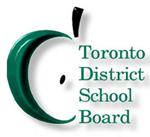 Student Accident Insurance 